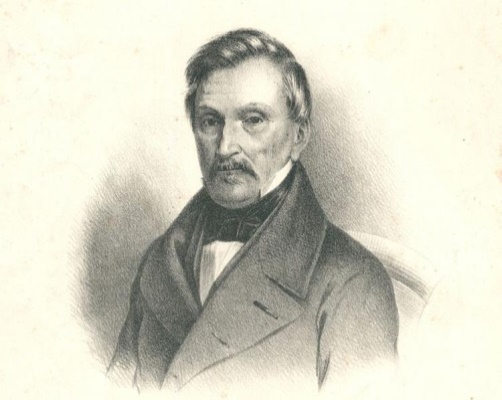 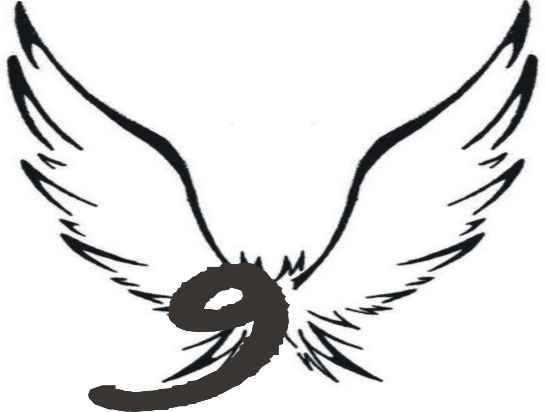 XIV WIELKOPOLSKI KONKURS RECYTATORSKI„POZNAŃSKIE DZIEWIĄTKI”Nim się odezwiesz, pomyśl pierwej nieco, bo często słowa jakby z worka lecąAleksander Fredro ….………………………………………………                                                                                                                                                             miejscowość, data………………………………………………………………………………………………………….                 imię i nazwisko uczestnika konkursu…………………………………………………………………………………………………………..Imię i nazwisko rodziców/ prawnych opiekunów uczestnika konkursu…………………………………………………………………………………………………………..                                  nazwa szkoły………………………………………………………………………………………………………….                                  adres szkołyWyrażenie zgody na przetwarzanie danych osobowychZgodnie z art. 6 ust. 1 lit. a) rozporządzenia Parlamentu Europejskiego i rady (UE) 2016/679 z dnia 27 kwietnia 2016 r. w sprawie ochrony osób fizycznych w związku z przetwarzaniem danych osobowych i w sprawie swobodnego przepływu takich danych oraz uchylenia danych osobowych oraz uchylenia dyrektywy 95/46/WE (Dz. Urz. UE L119 z 2016 r.) oraz ustawą z dnia 10 maja 2018 r. o ochronie danych osobowych (Dz.U. z 2018 r. poz. 1000) wyrażam zgodę / nie wyrażam zgody na publikację imienia, nazwiska i wizerunku mojego/mojej syna/córki, informacji o  szkole, w której się uczy, jak również o wynikach XIV Wielkopolskiego Konkursu Recytatorskiego „Poznańskie dziewiątki”  na stronach internetowych IX Liceum Ogólnokształcącego w Poznaniu.                                                                                                             …………………………………………………………………………Podpis rodzica/ opiekuna prawnego uczestnika konkursu